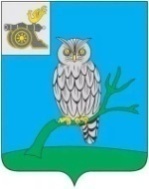 АДМИНИСТРАЦИЯ МУНИЦИПАЛЬНОГО ОБРАЗОВАНИЯ«СЫЧЕВСКИЙ РАЙОН»  СМОЛЕНСКОЙ ОБЛАСТИ П О С Т А Н О В Л Е Н И Еот  20 марта 2023 года  № 99О создании согласительной комиссии по согласованию местоположения границ земельных участков                      при выполнении комплексных кадастровых работ                                    на территории муниципального образования Сычевского городского поселения Сычевского района Смоленской области в 2023 годуВ соответствии со ст. 42.10 Федерального закона от 24.07.2007 № 221-ФЗ «О кадастровой деятельности» и постановлением Администрации Смоленской области от 15.05.2015 № 292 «Об утверждении Типового регламента работы согласительной комиссии по вопросу согласования местоположения границ земельных участков при выполнении комплексных кадастровых работ», Администрация муниципального образования «Сычевский район» Смоленской области п о с т а н о в л я е т:1. Создать согласительную комиссию по согласованию местоположения границ земельных участков при выполнении комплексных кадастровых работ на территории муниципального образования Сычевского городского поселения Сычевского района Смоленской области в 2023 году (далее – согласительная комиссия).2. Утвердить прилагаемый состав согласительной комиссии.3. Утвердить прилагаемый Регламент работы согласительной комиссии.4. Настоящее постановление подлежит официальному опубликованию                  в газете «Сычевские вести» и размещению на официальном сайте Администрации муниципального образования «Сычевский район» Смоленской области в информационно-телекоммуникационной сети «Интернет».5. Контроль за исполнением настоящего постановления возложить                     на начальника отдела по земельным и имущественным отношениям Администрации муниципального образования «Сычевский район» Смоленской области   Т.А. Глазкову.Глава муниципального образования«Сычевский район» Смоленской области                                     Т.В. НиконороваУТВЕРЖДЕНпостановлением Администрации муниципального образования «Сычевский район» Смоленской области от 20.03.2023 года № 99СОСТАВ согласительной комиссии по согласованию местоположения границ земельных участков при выполнении комплексных кадастровых работ на территории муниципального образования Сычевского городского поселения Сычевского района Смоленской области в 2023 годуУТВЕРЖДЕНпостановлением Администрации муниципального образования «Сычевский район» Смоленской области от 20.03.2023 года № 99Регламент работы согласительной комиссии по согласованию местоположения границ земельных участков при выполнении комплексных кадастровых работ на территории муниципального образования Сычевского городского поселения Сычевского района Смоленской области в 2023 годуОбщие положения1.1. Настоящий регламент устанавливает общие правила работы согласительной комиссии по согласованию местоположения границ земельных участков при выполнении комплексных кадастровых работ на территории муниципального образования Сычевского городского поселения Сычевского района Смоленской области в 2023 году (далее – согласительная комиссия), образованной в соответствии со статьей 42.10 Федерального закона                                 от 24.07.2007 № 221-ФЗ «О кадастровой деятельности» (далее – Федеральный закон № 221-ФЗ) в целях согласования местоположения границ земельных участков при выполнении комплексных кадастровых работ, в результате которых обеспечивается подготовка документов, содержащих необходимые для осуществления государственного кадастрового учета недвижимого имущества сведения о недвижимом имуществе (далее - кадастровые работы), на территории муниципального образования Сычевского городского поселения Сычевского района Смоленской области.1.2. Согласительная комиссия формируется в течение двадцати рабочих дней со дня заключения контракта на выполнение комплексных кадастровых работ Администрацией муниципального образования «Сычевский район» Смоленской области.1.3. Состав согласительной комиссии формируется с учетом положений частей 2 и 3 статьи 42.10 Федерального закона № 221-ФЗ и состоит из председателя, заместителя председателя, секретаря и иных членов согласительной комиссии.Организация работы согласительной комиссии2.1. Работу согласительной комиссии организует ее председатель. При отсутствии председателя согласительной комиссии его обязанности исполняет заместитель председателя согласительной комиссии.2.2. Секретарь согласительной комиссии уведомляет членов согласительной комиссии о времени и месте проведения заседания согласительной комиссии, ведет делопроизводство и обеспечивает хранение документов согласительной комиссии.2.3. В целях Согласования местоположения границ земельных участков, являющихся объектами комплексных кадастровых работ и расположенных в границах территории выполнения этих работ, согласительная комиссия проводит заседание, на которое в установленном пунктом 2.7 настоящего раздела порядке приглашаются исполнитель комплексных кадастровых работ и лица, обладающие смежными земельными участками на праве:собственности (за исключением случаев, если такие смежные земельные участки, находящиеся в государственной или муниципальной собственности, предоставлены гражданам в пожизненное наследуемое владение, постоянное (бессрочное) пользование либо юридическим лицам, не являющимся государственными или муниципальными учреждениями либо казенными предприятиями, в постоянное (бессрочное) пользование);пожизненного наследуемого владения;постоянного (бессрочного) пользования (за исключением случаев, если такие смежные земельные участки предоставлены государственным или муниципальным учреждениям, казенным предприятиям, органам государственной власти или органам местного самоуправления в постоянное (бессрочное) пользование);аренды (если такие смежные земельные участки находятся в государственной или муниципальной собственности и соответствующий договор аренды заключен на срок более чем пять лет).2.4. Согласительная комиссия собирается по мере необходимости.2.5. Заседание согласительной комиссии считается правомочным, если на нем присутствует более половины его членов.2.6. Согласительная комиссия принимает решения по рассматриваемым вопросам открытым голосованием большинством голосов от числа присутствующих на заседании членов согласительной комиссии.2.7. Заседание согласительной комиссии проводится не ранее чем через пятнадцать рабочих дней со дня опубликования, размещения и направления заказчиком комплексных кадастровых работ извещения о проведении заседания согласительной комиссии, содержащего в том числе уведомление о завершении подготовки проекта карты-плана территории, способами, установленными статьей 42.7 Федерального закона № 221-ФЗ для опубликования, размещения и направления извещения о начале выполнения комплексных кадастровых работ.2.8. Согласительная комиссия обеспечивает ознакомление любых лиц с проектом карты-плана территории, в том числе в форме документа на бумажном носителе, по их письменному заявлению.2.9. На заседании согласительной комиссии представляется проект карты-плана территории, разъясняются результаты выполнения комплексных кадастровых работ, порядок согласования местоположения границ земельных участков и регламент работы согласительной комиссии.2.10. При выполнении комплексных кадастровых работ согласование местоположения границ проводится в отношении земельных участков, местоположение границ которых подлежит обязательному согласованию в соответствии с Федеральным законом № 221-ФЗ.2.11. Возражения лиц, обладающих смежными земельными участками, указанных в пункте 2.3 настоящего раздела (далее - заинтересованные лица), относительно местоположения границ земельных участков, кадастровые сведения о которых не соответствуют установленным на основании Федерального закона требованиям к описанию местоположения границ земельных участков, границ земельных участков, занятых зданиями или сооружениями, площадями, улицами, проездами, скверами, бульварами и другими объектами общего пользования, образование которых предусмотрено утвержденным в установленном законодательством о градостроительной деятельности порядке проектом межевания территории, могут быть представлены в письменной форме в согласительную комиссию в период со дня опубликования извещения о проведении заседания согласительной комиссии до дня проведения данного заседания, а также в течение тридцати пяти календарных дней со дня проведения первого заседания согласительной комиссии.2.12. Возражения относительно местоположения границ земельного участка должны содержать сведения о лице, направившем данные возражения, в том числе фамилию, имя и (при наличии) отчество, а также адрес правообладателя и (или) адрес электронной почты правообладателя, реквизиты документа, удостоверяющего его личность, обоснование причин его несогласия с местоположением границ земельного участка, кадастровый номер земельного участка (при наличии) или обозначение образуемого земельного участка в соответствии с проектом карты - плана территории. К указанным возражениям должны быть приложены копии документов, подтверждающих право лица, направившего данные возражения, на такой земельный участок, или иные документы, устанавливающие или удостоверяющие права на такой земельный участок, а также документы, определяющие или определявшие местоположение границ при образовании такого земельного участка (при наличии).2.13. Акты согласования местоположения границ при выполнении комплексных кадастровых работ и заключения согласительной комиссии о результатах рассмотрения возражений заинтересованных лиц относительно местоположения границ земельных участков, в том числе о нецелесообразности изменения проекта карты - плана территории в случае необоснованности таких возражений или о необходимости изменения исполнителем комплексных кадастровых работ карты-плана территории в соответствии с такими возражениями, оформляются согласительной комиссией в форме документов на бумажном носителе, которые хранятся органом, сформировавшим согласительную комиссию.2.14. При согласовании местоположения границ или частей границ земельного участка в рамках выполнения комплексных кадастровых работ местоположение таких границ или их частей считается:согласованным, если возражения относительно местоположения границ или частей границ земельного участка не представлены заинтересованными лицами, а также в случае, если местоположение таких границ или частей границ установлено на основании вступившего в законную силу судебного акта, в том числе в связи с рассмотрением земельного спора о местоположении границ земельного участка;спорным, если возражения относительно местоположения границ или частей границ земельного участка представлены заинтересованными лицами, за исключением случаев, если земельный спор о местоположении границ земельного участка был разрешен в судебном порядке.2.15. По результатам работы согласительной комиссии составляются протокол заседания согласительной комиссии по форме и содержанию, утвержденным федеральным органом исполнительной власти, уполномоченным на осуществление функций по нормативно-правовому регулированию в сфере кадастровой деятельности, деятельности саморегулируемых организаций кадастровых инженеров, национального объединения саморегулируемых организаций кадастровых инженеров, а также заключение согласительной комиссии о результатах рассмотрения возражений относительно местоположения границ земельных участков.2.16. В течение двадцати рабочих дней со дня истечения срока представления предусмотренных пунктом 2.11 настоящего раздела возражений согласительная комиссия направляет заказчику комплексных кадастровых работ для утверждения оформленный исполнителем комплексных кадастровых работ проект карты-плана территории в окончательной редакции и необходимые для его утверждения материалы заседания согласительной комиссии.Данилевич Кирилл Геннадьевич - заместитель Главы муниципального образования «Сычевский район» Смоленской области, председатель комиссии; Глазкова Татьяна Александровна- начальник отдела по земельным и имущественным отношениям Администрации муниципального образования «Сычевский район» Смоленской области, заместитель председателя комиссии;Варёхина Любовь Александровна- специалист I категории отдела по земельным имущественным отношениям Администрации муниципального образования «Сычевский район» Смоленской области, секретарь комиссииЧлены комиссии:Члены комиссии:Иванова Наталья Вячеславовна- начальник отдела регулирования земельных отношений Департамента имущественных и земельных отношений Смоленской области                       (по согласованию);Назарова Татьяна Алексеевна- главный специалист-эксперт Гагаринского межмуниципального отдела Управления Федеральной службы государственной регистрации, кадастра и картографии по Смоленской области                   (по согласованию);КалинкинаОксана Владимировна- начальник отдела городского хозяйства Администрации муниципального образования «Сычевский район» Смоленской области;Толкачёва Ирина Викторовна- главный специалист - архитектор Администрации муниципального образования «Сычевский район» Смоленской области;Пристромов Михаил Владимирович- представитель саморегулируемой организации, членом которой является кадастровый инженер                   (по согласованию)